ГОСУДАРСТВЕННОЕ АВТОНОМНОЕ УЧРЕЖДЕНИЕ
ЯРОСЛАВСКОЙ ОБЛАСТИ 
«ИНФОРМАЦИОННОЕ АГЕНТСТВО «ВЕРХНЯЯ ВОЛГА»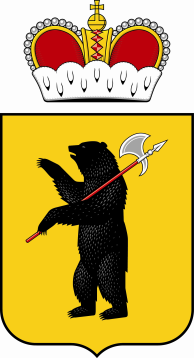 150000, г. Ярославль, ул. Максимова, д.17/27. E-mail: zakazchik@vvolga-yar.ru Тел./факс (4852) 30-57-39от «14» мая 2020г. Заинтересованным лицамЗапрос  в целях формированияпредставления о рыночных ценах на поставку персональных компьютеров и ноутбуковВ настоящее время ГАУ ЯО «Информационное агентство «Верхняя Волга» в целях формирования стоимости договора на поставку персональных компьютеров и ноутбуков осуществляет анализ предложений поставщиков.В срок до «19» мая 2020 г. просим представить предложения по цене договора на поставку персональных компьютеров и ноутбуков, проект которого изложен в приложении № 3 к настоящему запросу.Порядок направления предложений – в простой письменной форме по почте и/или курьером и/или в форме скана указанного предложения на электронную почту Заказчика: zakazchik@vvolga-yar.ru (документ должен быть подписан уполномоченным лицом, скреплен печатью организации).Направление предложения от поставщика является подтверждением факта установления поставщиком цены договора в соответствии с условиями проекта договора, в том числе техническим характеристикам, установленным в приложении № 2 к настоящему запросу.Настоящий запрос не является извещением о проведении закупки, офертой или публичной офертой и не влечет возникновения никаких обязанностей у заказчика.Форма предоставления предложения по цене договора – в приложении №1 к настоящему запросу.Спецификация на поставку персональных компьютеров и ноутбуков  – в приложении № 2 к настоящему запросу.Проект договора – в приложении № 3 к настоящему запросу.Директор ГАУ ЯО «Информационное агентство «Верхняя Волга»                                                                                           А.Л. ЛебедевПриложение № 1 к запросу в целях формированияпредставления о рыночных ценах ФОРМАпредоставления цены по договору, проект которого изложен в приложении № 3НА БЛАНКЕ ОРГАНИЗАЦИИ ПРЕДЛОЖЕНИЕ О ЦЕНЕ ДОГОВОРАВ ГАУ ЯО «Информационное агентство «Верхняя Волга»от:______________________________(полное наименование участника, юридический и почтовый адрес)«___» ________ 2020 г.В соответствии с условиями договора на поставку персональных компьютеров и ноутбуков, проект, которого изложен в запросе в целях формирования представления о рыночных ценах от 14.05.2020г., размещенном на сайте вволга.рф, предлагает  ________ (название организации) общую стоимость, включающую в себя все расходы по выполнению договора, в том числе налоговые: ________________( сумма указывается цифровым значением и прописью) рублей, в том числе НДС_________/НДС не облагается.Спецификация на поставку персональных компьютеров и ноутбуковРуководитель (должность) ______________________    (Ф.И.О. Руководителя)           м.п. *Инструкции по заполнению1. Участник указывает свое полное фирменное наименование (в т.ч. организационно-правовую форму) и свой юридический и почтовый адрес.2. Цены указанные в коммерческом предложении  должны  включать все таможенные пошлины, налоги (включая НДС) и другие обязательные платежи в соответствии с действующим законодательством Российской Федерации, все транспортные и страховые расходы, расходы на погрузку-разгрузку и т.д. 3.  В своем коммерческом предложении Участник должен представить заполненную форму подписанную лицом, имеющим право в соответствии с законодательством Российской Федерации действовать от лица Участника без доверенности, или надлежащим образом уполномоченным им лицом на основании доверенности, скрепить печатью Участника.4. На все закупаемые товары, где указаны товарные знаки, Участник может предложить эквивалент, который в свою очередь должен точно соответствовать техническим характеристикам, указанным в техническом задании или превышать их и не уступать по качеству затребованным товарам.Приложение № 2 к запросу в целях формированияпредставления о рыночных ценах Спецификация на поставку персональных компьютеров и ноутбуковОбъект закупки: поставка персональных компьютеров и ноутбуков (далее - товар) со следующими характеристиками:Требования к количеству, качеству, технические характеристики, гарантии качества:2. Товар должен быть новым, неиспользованным, пригодным для его использования по назначению и с распространением полной гарантии производителя. Качество товара должно соответствовать действующим в Российской Федерации стандартам, техническим условиям и иным установленным требованиям к подобному виду товаров и подтверждаться соответствующими документами. Товар не должен иметь скрытых и внешних повреждений и дефектов, в том числе не влияющих на возможность использования товара по назначению. В случае, если Товар иностранного происхождения, на момент поставки он должен быть перемещен через таможенную границу с прохождением таможенного контроля в порядке, установленном таможенным законодательством таможенного союза и законодательством государств - членов таможенного союза, а так же с соблюдением законодательства о защите прав интеллектуальной собственности.Товар должен поставляться в оригинальной упаковке производителя, обеспечивающей сохранность товара при транспортировке и погрузо-разгрузочных работах к конечному месту поставки, и соответствующей требованиям законодательства РФ к данному виду товара. Упаковка не должна содержать вскрытий, вмятин, порезов.Товар, согласно законодательству Российской Федерации, должен соответствовать действующим стандартам и нормам безопасности, электромагнитной совместимости, предъявляемым к Товарам такого рода на территории Российской Федерации.3. Если в процессе эксплуатации товара в течение гарантийного срока обнаружатся недостатки товара, то они подлежат устранению силами и средствами Поставщика. Срок исполнения гарантийных обязательств по устранению недостатков Товара, либо замене Товара на качественный, не может превышать 30 (Тридцать) дней с момента получения уведомления от Заказчика о недостатках Товара. Гарантийный срок в этом случае продлевается соответственно на период устранения недостатков.*На все закупаемые товары, где указаны товарные знаки, Участник закупки может предложить эквивалент, который в свою очередь должен точно соответствовать техническим характеристикам, указанным в техническом задании или превышать их и не уступать по качеству затребованным товарам.Приложение № 3 к запросу в целях формированияпредставления о рыночных ценах проект договора	ДОГОВОР № _______________г. Ярославль                                                                                                                  «___»__________2020 г.                                                                                                                                                     Государственное автономное учреждение Ярославской области «Информационное агентство «Верхняя Волга», именуемое в дальнейшем Заказчик, в лице ________________ (Должность, Ф.И.О.), действующего на основании _________, с одной стороны и ____________________ (полное название юридического или физического лица), именуемое в дальнейшем Поставщик, в лице ___________ (Должность, Ф.И.О.), действующего на основании __________ , с другой стороны, в дальнейшем совместно именуемые Стороны, заключили настоящий договор о нижеследующем:1. Предмет Договора1.1. По настоящему Договору Поставщик обязуется осуществить поставку персональных компьютеров и ноутбуков (далее – товар), отвечающего требованиям Заказчика согласно Приложению №1, являющегося неотъемлемой частью настоящего Договора, а Заказчик принять и оплатить данный товар. 1.2. Количество и ассортимент Товара, а также иные необходимые сведения о товаре содержатся в Приложении №1 (Спецификация) к настоящему Договору. 1.3. Право собственности на Товар и риск случайной гибели Товара переходят к Заказчику с момента подписания Сторонами товарной накладной.1.4. Гарантия на поставляемый товар составляет_______________ месяцев со дня подписания товарной накладной без замечаний Заказчика.Если в процессе эксплуатации товара в течение гарантийного срока обнаружатся недостатки товара, то они подлежат устранению силами и средствами Поставщика. Срок исполнения гарантийных обязательств по устранению недостатков Товара, либо замене Товара на качественный, не может превышать 30 (Тридцать) дней с момента получения уведомления от Заказчика о недостатках Товара. Гарантийный срок в этом случае продлевается соответственно на период устранения недостатков.2. Срок поставки Товара, выполнения работ2.1. Поставщик осуществляет поставку Товара в течение 30 (тридцати) дней с даты заключения настоящего Договора.2.2. Место поставки Товара: г. Ярославль, ул. Максимова, д. 17/27.2.3. Поставка и отгрузка Товара по настоящему Договору осуществляется силами и за счет средств Поставщика.2.4. Поставщик обязан уведомить Заказчика о своей готовности поставить Товар за 2 (два) рабочих дня до дня поставки.2.5. По прибытию Товара Заказчик должен принять его в соответствии со Спецификацией (Приложение №1) и товарными накладными.2.6. Товар, не соответствующий требованиям настоящего Договора, в том числе недоброкачественный (бракованный), подлежит замене на Товар с аналогичными характеристиками. Замена Товара осуществляется Поставщиком без изменения цены Товара в течение 2 (двух) дней с момента обнаружения недостатков Товара.2.7. Поставка и приемка должна осуществляться в рабочее время Заказчика  с 9-00 до 16-00, с понедельника по пятницу (за исключением праздничных выходных дней).3. Порядок поставки и приёмки Товара3.1. Сдача и приемка поставленного Товара производится на основании товарных накладных, счетов-фактур,  технической документации на Товар (на русском языке) либо иных документов в соответствии с требованиями действующего законодательства Российской Федерации.3.2. При приемке поставленного Товара Заказчик проверяет соответствие Товара спецификации и сведениям, указанным в товаросопроводительных документах, товарный вид поставленного Товара, целостность коллективной и индивидуальной упаковки. 3.3. Товар поставляется Поставщиком в таре и упаковке, пригодной для данного Товара, с целью обеспечить его  сохранность при транспортировке и хранении.3.4. Заказчик обязуется предпринять все надлежащие меры, обеспечивающие принятие Товара, поставленного Поставщика в соответствии с условиями настоящего Договора в адрес Заказчика. 3.5. Товар должно по качеству и комплектации (комплектности) соответствовать действующим нормативно-техническим документам и государственным стандартам, предъявляемым к Товарам подобного вида на территории Российской Федерации.3.6. Товар подлежит маркировке в соответствии с требованиями стандартов, технических условий, предъявляемым к Товарам подобного вида на территории Российской Федерации, а также должен быть упакован в соответствии с теми же требованиями. При дополнительном согласовании Сторон, Поставщика может быть осуществлена дополнительная упаковка Товара для транспортировки. 3.7. В случае обнаружения недостачи или бракованного Товара, Товара с поврежденной индивидуальной упаковкой (порезы, разрывы, замятия, намокание упаковки), а также с наличием внешних дефектов, которые обнаружены при приемке, Заказчик направляет Поставщику соответствующее уведомление.3.8. Поставщик обязуется одновременно с передачей Товара передать Заказчику все относящиеся к нему документы (в т.ч. технический паспорт, сертификат качества, инструкцию по эксплуатации/руководство пользователя на русском языке и т.п.), необходимые в т.ч. при использовании Товара по его назначению.3.9. Окончание приемки Товара Заказчиком фиксируется в товарных накладных, которые подписываются уполномоченными представителями Сторон.3.10. При наличии замечаний и претензий к поставленному Товару Заказчик направляет мотивированный отказ от приемки Товара.В мотивированном отказе Заказчиком от приемки Товара указывается перечень замечаний и претензий к поставленному Товару и сроки их устранения. Замечания и претензии устраняются Поставщиком за свой счет, если они не выходят за пределы условий настоящего Договора.3.11. В случае несоответствия качества, количества, товарного вида или комплектации Товара в товарной накладной должна быть сделана отметка о фактически принятом количестве, и комплектации Товара. А также Заказчик составляет акт о несоответствии поставляемого Товара в двух экземплярах, один их которых направляется Поставщику. Поставщик обязан в этом случае в течение 3 (трех) дней осуществить допоставку (замену) Товара.3.12. В случае обнаружения дефектов имеющих скрытый характер, Заказчик обязан составить соответствующий акт и уведомить Поставщика в течение 5 (пяти) рабочих дней с момента обнаружения данных дефектов. Заказчик вправе в этом случае требовать замены Товара на Товар надлежащего качества. Требования Заказчика должны быть выполнены Поставщиком в течение 5 рабочих дней с момента получения акта. В случае не выполнения указанного требования Заказчик вправе требовать возврата уплаченной за Товар суммы.4. Требования к качеству поставляемого товара4.1. Прием Товара по качеству и комплектности осуществляется в строгом соответствии со спецификацией к настоящему договору и требованиями действующего законодательства Российской Федерации.4.2. Поставщик гарантирует Заказчику соответствие качества поставляемого им Товара стандартам и требованиям, предъявляемым к Товарам подобного вида на территории Российской Федерации. Поставщик подтверждает качество Товара соответствующими документами.4.3. Товар должен отвечать требованиям качества, безопасности жизни и здоровья, а также иным требованиям сертификации, безопасности (санитарным нормам и правилам, государственным стандартам), лицензирования, если такие требования предъявляются действующим законодательством Российской Федерации к Товарам подобного вида.4.4. Товар должен быть поставлен в ассортименте (наименовании), в объеме (количестве) и в сроки, предусмотренные настоящим договором. Товар передается с необходимыми принадлежностями к нему.4.5. Товар должен иметь необходимые маркировки, наклейки и пломбы, если такие требования предъявляются действующим законодательством Российской Федерации к такому роду Товара.4.6. Товар должен быть поставлен в упаковке (таре), обеспечивающей защиту от повреждения или порчи во время транспортировки и хранения. Упаковка (тара) Товара и комплектующих Товара должна отвечать требованиям безопасности жизни, здоровья и охраны окружающей среды, иметь необходимые маркировки, наклейки, пломбы, а также давать возможность определить количество содержащегося в ней Товара (опись, упаковочные ярлыки или листы). Если производителем (производителями) Товара предусмотрена для них специальная упаковка (тара), то Товар поставляется в оригинальной упаковке (таре) производителя, обеспечивающая  защиту Товара и комплектующих от повреждения или порчи во время транспортировки и хранения. При передаче Товара в упаковке (таре), не обеспечивающей возможность его хранения, Заказчик вправе отказаться от оплаты Товара. Если Товар поставляется в многооборотной таре, то возврат многооборотной тары и средств пакетирования, в которых поступил товар, организуется Поставщиком самостоятельно и за его счет.4.7. Поставляемый Товар не должен быть бывшим в употреблении, переделанным, поврежденным, и быть свободным от залога, запрета, ареста и иного обременения.4.8. В комплект поставки должны быть включены все необходимые документы (сертификат качества, гигиенический сертификат, паспорт и др.), установленные для подобного вида Товара действующим законодательством Российской Федерации.5. Права и обязанности Сторон5.1. Поставщик обязан:5.1.1. Поставить товар, указанный в пункте 1.1. настоящего Договора, новым, неиспользованным, пригодным для его использования по назначению и с распространением полной гарантии производителя. Качество товара должно соответствовать действующим в Российской Федерации стандартам, техническим условиям и иным установленным требованиям к подобному роду товаров и подтверждаться соответствующими документами. Товар не должен иметь скрытых и внешних повреждений и дефектов, в том числе не влияющих на возможность использования товара по назначению. В случае, если Товар иностранного происхождения, на момент поставки он должен быть перемещен через таможенную границу с прохождением таможенного контроля в порядке, установленном таможенным законодательством таможенного союза и законодательством государств - членов таможенного союза, а так же с соблюдением законодательства о защите прав интеллектуальной собственности.5.1.2. Товар должен поставляться в оригинальной упаковке производителя, обеспечивающей сохранность товара при транспортировке и погрузо-разгрузочных работах к конечному месту поставки, и соответствующей требованиям законодательства Российской Федерации к данному виду товара. Упаковка не должна содержать вскрытий, вмятин, порезов.5.1.3. Одновременно с передачей товара передать Заказчику технический паспорт или инструкцию по эксплуатации товара или иные необходимые документы (сертификат качества, гигиенический сертификат, паспорт и др.), установленные для подобного вида Товара действующим законодательством Российской Федерации.5.1.4. Нести гарантийные обязательства в течение всего срока гарантии5.1.5. Незамедлительно информировать Заказчика обо всех обстоятельствах, препятствующих надлежащему выполнению обязательств по настоящему Договору, а также об изменениях гражданско-правового статуса, адреса местонахождения, банковских и иных реквизитов Поставщика. 5.2. Заказчик обязан:5.2.1. Обеспечить приемку товара с момента его поступления в место назначения за исключением случаев, когда он вправе потребовать замены товара или отказаться от исполнения данного Договора.5.2.2. Осуществить проверку при приемке товара по количеству, качеству и ассортименту, составить и подписать соответствующие документы.5.2.3.  Оплатить поставку товара в порядке и сроки, установленные настоящим Договором.5.3. Поставщик вправе:5.3.1. Осуществить поставку товара досрочно.5.3.2. Запрашивать у Заказчика информацию, необходимую для выполнения обязательств по настоящему Договору, и получать запрашиваемую информацию в пределах компетенции Заказчика5.4. Заказчик вправе:5.4.1. Предъявить требования, связанные с недостатками поставленного товара путем направления письменного уведомления Поставщику.5.4.2. Требовать от Поставщика исполнения обязательств по Договору в полном объеме.5.4.3. Обратиться напрямую к производителю для подтверждения официального ввоза товара на территорию  Российской Федерации.5.4.4. При приемке товара в присутствии представителя Поставщика произвести выборочный контроль качества товара. При выявлении несоответствия товара требованиям, Заказчик возвращает всю партию Поставщику. Заказчик вправе направить товар на независимую экспертизу (выбор организации для экспертизы осуществляется Заказчиком) с целью проверки качества. При отборе товара составляется акт, с указанием наименования товара и серийных номеров, который подписывается представителями Заказчика и Поставщика.5.4.5. В случае выявления экспертизой факта контрабанды и/или контрафакта товара, Заказчик незамедлительно информирует Поставщика письмом о необходимости замены всей партии товара по данной позиции номенклатуры в течение 2 (двух) календарных дней с момента получения Поставщиком указанного письма и направляет официальное обращение в правоохранительные органы.6. Цена Договора и порядок расчетов6.1. Цена настоящего Договора составляет_____________ (__________________) рублей ____ копеек,  в т.ч. НДС 20% ______ (_______________) рублей ____ копеек/НДС не облагается в связи с ______________.6.2. Указанная цена Договора является твердой и определяется на весь срок исполнения Договора, за исключением случаев, предусмотренных действующим законодательством Российской Федерации.6.3. Цена Договора включает в себя расходы Поставщика, связанные поставкой, в т.ч. расходы на перевозку, доставку, разгрузку, страхование, уплату таможенных пошлин, налогов и других обязательных платежей, которые в соответствии с действующим законодательством Российской Федерации подлежат оплате.6.4. Оплата поставки Товара осуществляется на основании счета Поставщика путем безналичного перечисления денежных средств в валюте Российской Федерации (рубль) на расчетный счет Поставщика, указанный в настоящем Договоре, в течение 30 (тридцати) дней после поставки Товара и подписания товарных накладных.6.5. Обязанности Заказчика в части оплаты по Договору считаются исполненными со дня списания денежных средств со счета Заказчика.6.6. Изменение цены договора допускается в соответствии с гражданским законодательством Российской Федерации в следующих случаях:6.6.1. При снижении цены договора без изменения предусмотренных договором количества товаров, объема работ или услуг, качества поставляемых товаров, выполняемых работ, оказываемых услуг и иных условий договора.6.6.2. При уменьшении потребности заказчика в товарах, работах, услугах, на поставку, выполнение, оказание которых заключен договор.В данном случае стороны обязаны уменьшить цену договора исходя из цены единицы товара, работы, услуги. Цена единицы товара, работы, услуги должна определяться как частное от деления первоначальной цены договора на предусмотренные в договоре количество такого товара, объем работ, услуг.6.6.3. При увеличении потребности заказчика в товарах, работах, услугах, на поставку, выполнение, оказание которых заключен договор, но не более двадцати процентов предусмотренного таким договора количества товаров, объема работ, услуг или при выявлении потребности в дополнительном количестве товаров, объеме работ или услуг, не предусмотренных договором, но связанных с товарами, работами, услугами, предусмотренными договором исходя из установленной в договоре цены единицы товара, работы, услуги.При этом цена единицы товара, работы, услуги должна определяться как частное от деления первоначальной цены договора на предусмотренные в договоре количество такого товара, объем работ, услуг.6.6.4. При изменении в соответствии с законодательством Российской Федерации регулируемых государством цен (тарифов) на товары, работы, услуги.6.6.5. В случае существенного изменения обстоятельств, из которых стороны исходили при заключении договора, в порядке, предусмотренном статьей 451 Гражданского кодекса Российской Федерации.При этом изменение обстоятельств признается существенным, когда они изменились настолько, что, если бы стороны могли это разумно предвидеть, договор вообще не был бы ими заключен или был бы заключен на значительно отличающихся условиях. В этом случае стороны вправе согласовать новую цену договора (цену единицы товара, работы, услуги), количество товаров, объем работ, услуг, срок исполнения договора.6.6.6. В случае изменения ставки налога на добавленную стоимость.6.7. Источник финансирования: средства областного бюджета Ярославской области (субсидия).7. Гарантии7.1. При исполнении обязательств по настоящему Договору Поставщик обязуется не нарушать имущественные и неимущественные права Заказчика и других лиц. Использование объектов интеллектуальной собственности или средств индивидуализации возможно на основании письменного согласия правообладателя.7.2. Поставщик гарантирует, что товар передается свободным от прав третьих лиц и не является предметом залога, ареста или иного обременения.7.3. Поставщик гарантирует, что Товар будет поставлен комплектно, будет новым, высококачественного изготовления в соответствии с современными техническими требованиями.7.4. Гарантийный срок на поставленный Товар должен быть не менее установленного производителем, но не менее __________ месяцев с момента подписания Сторонами соответствующей товарной накладной.7.5. В случае выявления в течение гарантийного срока каких-либо недостатков в Оборудовании Заказчик вправе требовать, а Поставщик обязуется безвозмездно:7.5.1. устранить выявленные недостатки Товара  в течение 14 (четырнадцати) календарных дней с момента получения соответствующего уведомления от Заказчика, а в случае, если выявленные недостатки Товара вызывают серьёзные нарушения, Поставщик устраняет такие недостатки в течение 24 (двадцати четырех) часов с момента получения соответствующего уведомления от Заказчика.При этом гарантийный срок продлевается на время, в течение которого соответствующий Товар не мог использоваться из-за обнаруженных в нем недостатков при условии извещения Поставщиком о выявленных недостатках.7.5.2. заменить Товар ненадлежащего качества  на новое в максимально короткие сроки по согласованию с Заказчиком, но не более 30 (тридцати) календарных дней.На Товар, переданный взамен Товара, в котором в течение гарантийного срока были обнаружены недостатки, устанавливается гарантийный срок той же продолжительности, что и на заменённое.7.6. В течение гарантийного срока Поставщик за свой счет обеспечивает гарантийную замену некачественного или  дефектного Товара.7.7. В период гарантийного срока услуги по транспортировке некачественного Товара, устранение дефектов осуществляются силами и за счет Поставщика. 8. Ответственность Сторон. Обстоятельства неопределимой силы8.1. За неисполнение или ненадлежащее исполнение обязательств по Договору Стороны несут ответственность в соответствии с действующим законодательством Российской Федерации.8.2. В случае просрочки исполнения Заказчиком обязательств, предусмотренных Договором, а также в иных случаях неисполнения или ненадлежащего исполнения Заказчиком обязательств, предусмотренных Договором, Исполнитель вправе потребовать уплаты неустоек (штрафов, пеней). Пеня начисляется за каждый день просрочки исполнения Заказчиком обязательства, предусмотренного Договором, начиная со дня, следующего после дня истечения установленного Договором срока исполнения обязательства. При этом размер пени устанавливается в размере одной трехсотой действующей на дату уплаты пени ключевой ставки Центрального банка Российской Федерации от не уплаченной в срок суммы.За каждый факт неисполнения Заказчиком обязательств, предусмотренных Договором, за исключением просрочки исполнения обязательств, предусмотренных Договором, Исполнитель вправе взыскать с Заказчика штраф в размере ______________ рублей.Размер штрафа устанавливается, исходя из цены договора на момент заключения договора, в соответствии с постановлением Правительства Российской Федерации от 30.08.2017 № 1042, определяемой в следующем порядке:а) 1000 рублей, если цена Договора не превышает 3 млн. рублей (включительно);б) 5000 рублей, если цена Договора составляет от 3 млн. рублей до 50 млн. рублей (включительно);в) 10000 рублей, если цена Договора составляет от 50 млн. рублей до 100 млн. рублей (включительно);г) 100000 рублей, если цена Договора превышает 100 млн. рублей.8.3. В случае просрочки исполнения Исполнителем обязательств, предусмотренных Договором, начисляется пеня за каждый день просрочки исполнения Исполнителем обязательства, предусмотренного Договором, в размере одной трехсотой действующей на дату уплаты пени ключевой ставки Центрального банка Российской Федерации от цены Договора.8.4. За каждый факт неисполнения или ненадлежащего исполнения Исполнителем обязательств, предусмотренных Договором, за исключением просрочки исполнения обязательств (в том числе гарантийного обязательства), предусмотренных Договором, Исполнитель выплачивает Заказчику штраф в размере _____ рублей.Размер штрафа устанавливается, исходя из цены договора на момент заключения договора, в соответствии с постановлением Правительства Российской Федерации от 30.08.2017 № 1042, определяемой в следующем порядке:а) 10 процентов цены Договора (этапа) в случае, если цена Договора (этапа) не превышает 3 млн. рублей;б) 5 процентов цены Договора (этапа) в случае, если цена Договора (этапа) составляет от 3 млн. рублей до 50 млн. рублей (включительно);в) 1 процент цены Договора (этапа) в случае, если цена Договора (этапа) составляет от 50 млн. рублей до 100 млн. рублей (включительно);г) 0,5 процента цены Договора (этапа) в случае, если цена Договора (этапа) составляет от 100 млн. рублей до 500 млн. рублей (включительно);д) 0,4 процента цены Договора (этапа) в случае, если цена Договора (этапа) составляет от 500 млн. рублей до 1 млрд. рублей (включительно);е) 0,3 процента цены Договора (этапа) в случае, если цена Договора (этапа) составляет от 1 млрд. рублей до 2 млрд. рублей (включительно);ж) 0,25 процента цены Договора (этапа) в случае, если цена Договора (этапа) составляет от 2 млрд. рублей до 5 млрд. рублей (включительно);з) 0,2 процента цены Договора (этапа) в случае, если цена Договора (этапа) составляет от 5 млрд. рублей до 10 млрд. рублей (включительно);и) 0,1 процента цены Договора (этапа) в случае, если цена Договора (этапа) превышает 10 млрд. рублей. 8.5. В случае неисполнения или ненадлежащего исполнения Исполнителем обязательств, предусмотренных Договором, Заказчик вправе произвести оплату по Договору за вычетом соответствующего размера неустойки (штрафа, пени).8.6. В случае просрочки исполнения Исполнителем обязательств (в том числе гарантийного обязательства), предусмотренных Договором, а также в иных случаях неисполнения или ненадлежащего исполнения Исполнителем обязательств, предусмотренных Договором, Заказчик направляет Исполнителю требование об уплате неустоек (штрафов, пени).8.7. Общая сумма начисленной неустойки (штрафов, пени) за неисполнение или ненадлежащее исполнение Исполнителем обязательств, предусмотренных Договором, не может превышать цену Договора.8.8. Сторона освобождается от уплаты неустойки (штрафа, пени), если докажет, что неисполнение или ненадлежащее исполнение обязательства, предусмотренного Договором, произошло вследствие непреодолимой силы или по вине другой Стороны.8.9. К обстоятельствам непреодолимой силы относятся события, на которые Стороны не могут оказывать влияние и за возникновение которых ответственности не несут (землетрясение, наводнение, пожар, и другие стихийные бедствия, принятие органами законодательной власти ограничительных норм права и другие). Указанные события должны оказывать прямое влияние на невозможность надлежащего исполнения Сторонами принятых обязательств по Договору. К таким обстоятельствам не относятся нарушение обязанностей со стороны контрагентов Исполнителя, отсутствие на рынке нужных для исполнения товаров, отсутствие необходимых денежных средств.8.10. Сторона, ссылающаяся на обстоятельства непреодолимой силы, обязана в течение 3 (трех) календарных дней известить другую Сторону о наступлении действия или о прекращении действия подобных обстоятельств и предоставить надлежащее доказательство наступления обстоятельств непреодолимой силы. Надлежащим доказательством наличия указанных обстоятельств и их продолжительности будут служить заключения соответствующих компетентных органов.Если Сторона не направит или несвоевременно направит необходимое извещение, то она обязана возместить другой Стороне убытки, причиненные неизвещением или несвоевременным извещением.8.11. Стороны могут отказаться от дальнейшего исполнения обязательств по Договору по соглашению Сторон, если обстоятельство непреодолимой силы длится более 30 (тридцати) календарных дней.8.12. Стороны ни при каких условиях не начисляют проценты, установленные ст. 317.1 Гражданского кодекса Российской Федерации.9. Разрешение споров9.1. Все споры и разногласия, которые могут возникнуть в связи с выполнением обязательств по Договору, Стороны будут стремиться разрешать путем переговоров. 9.2. Претензия направляется в письменной форме с указанием допущенных нарушений со ссылкой на соответствующие положения Договора или его приложений, размер неустойки и (или) убытков, а также действия, которые должны быть произведены для устранения нарушений.9.3. Срок рассмотрения писем, уведомлений или претензий не может превышать 10 (десять) рабочих дней со дня их получения.9.4. В случае если указанные споры и разногласия не могут быть разрешены путем переговоров, они подлежат разрешению в порядке, предусмотренном действующим законодательством Российской Федерации, в Арбитражном суде Ярославской области.10. Антикоррупционная оговорка10.1. При исполнении своих обязательств по настоящему Договору, Стороны, их аффилированные лица, работники или посредники не выплачивают, не предлагают выплатить и не разрешают выплату каких-либо денежных средств или ценностей, прямо или косвенно, любым лицам, для оказания влияния на действия или решения этих лиц с целью получить какие-либо неправомерные преимущества.10.2. При исполнении своих обязательств по настоящему Договору, Стороны, их аффилированные лица, работники или посредники не осуществляют действия, квалифицируемые применимым для целей настоящего Договора законодательством, как дача или получение взятки, коммерческий подкуп, а также действия, нарушающие требования применимого законодательства и международных актов о противодействии легализации (отмыванию) доходов, полученных преступным путем.10.3. В случае возникновения у Стороны подозрений, что произошло или может произойти нарушение каких-либо положений настоящего раздела, соответствующая Сторона обязуется уведомить об этом другую Сторону в письменной форме. После письменного уведомления, соответствующая Сторона имеет право приостановить исполнение обязательств по настоящему Договору до получения подтверждения, что нарушения не произошло или не произойдет. Это подтверждение должно быть направлено в течение десяти рабочих дней с даты получения письменного уведомления.Каналы связи «Телефон доверия» Государственного автономного учреждения Ярославской области «Информационное агентство «Верхняя Волга»» 8(4852) 72-92-36.10.4. В письменном уведомлении Сторона обязана сослаться на факты или предоставить материалы, достоверно подтверждающие или дающие основание предполагать, что произошло или может произойти нарушение каких-либо положений настоящего раздела контрагентом, его аффилированными лицами, работниками или посредниками выражающееся в действиях, квалифицируемых применимым законодательством, как дача или получение взятки, коммерческий подкуп, а также в действиях, нарушающих требования применимого законодательства и международных актов о противодействии легализации доходов, полученных преступным путем.10.5. В случае нарушения одной Стороной обязательств воздерживаться от запрещенных в настоящем разделе Договора действий и/или неполучения другой Стороной в установленный в настоящем разделе Договора срок подтверждения, что нарушения не произошло или не произойдет, другая Сторона имеет право расторгнуть договор в одностороннем порядке полностью или в части, направив письменное уведомление о расторжении. Сторона, по чьей инициативе был расторгнут настоящий Договор в соответствии с положениями настоящей статьи, вправе требовать возмещения реального ущерба, возникшего в результате такого расторжения.10.6. Любая информация, предоставляемая Сторонами друг другу в рамках настоящего Договора, считается конфиденциальной и не подлежит разглашению без письменного согласия на то другой Стороны, за исключением случаев, установленных законом Российской Федерации.10.7. Все обязательства в отношении конфиденциальности в вопросах, связанных с исполнением настоящего Договора, Стороны обязуются соблюдать, и после прекращения действия настоящего Договора в течение 3 (Трех) лет.10.8. Стороны обязуются ограничить распространение информации, связанной с исполнением настоящего Договора, только кругом лиц, имеющих к ней непосредственное отношение. Стороны обязуются принять все необходимые меры безопасности для защиты  информации, документов и материалов, используемых в рамках настоящего Договора, от несанкционированного доступа.11. Заключительные положения11.1. Договор вступает в силу с момента подписания его Сторонами и действует до полного исполнения Сторонами взятых на себя по настоящему Договору обязательств. Прекращение (окончание) срока действия Договора не освобождает Стороны от ответственности за неисполнение или ненадлежащее исполнение Договора, если таковые имели место при исполнении условий Договора.11.2. Любые изменения и дополнения к Договору должны быть совершены в письменной форме и подписаны надлежаще уполномоченными представителями Сторон.11.3. Изменение условий договора, в  том числе изменение цены договора, допускается в случаях, предусмотренных гражданским законодательством Российской Федерации и в случаях, предусмотренных разделом 27 Положения о закупке товаров, работ, услуг государственного автономного учреждения Ярославской области «Информационное агентство «Верхняя Волга».11.4. Все уведомления и извещения, необходимые в соответствии с Договором, совершаются в письменной форме и должны быть переданы лично или направлены заказной почтой, электронным сообщением, по факсу или иным способом, позволяющим установить факт отправки корреспонденции, с последующим предоставлением оригинала по адресам, указанным Сторонами.11.5. Договор может быть расторгнут по соглашению Сторон, по решению суда, в случае одностороннего отказа одной из Сторон от исполнения Договора в соответствии с гражданским законодательством.11.6. Заказчик вправе отказаться от исполнения договора в одностороннем порядке в случае неисполнения (ненадлежащего исполнения) Исполнителем обязательств, предусмотренных договором.11.7. В случае установления факта представления Исполнителем недостоверных сведений, послуживших основанием для признания его победителем закупки и заключения с ним договора, Принципал вправе расторгнуть такой договор на любом этапе его исполнения.11.8. При исполнении договора не допускается замена поставщика (подрядчика, исполнителя), за исключением случаев, когда новый поставщик (подрядчик, исполнитель) является правопреемником предыдущего поставщика (подрядчика, исполнителя), с которым заключен договор, в соответствии с гражданским законодательством Российской Федерации (в случае реорганизации юридического лица в форме преобразования, слияния или присоединения). В случае перемены поставщика (подрядчика, исполнителя) его права и обязанности переходят к новому поставщику (подрядчику, исполнителю) на тех же условиях и в том же объеме.11.9. При расторжении Договора в связи с односторонним отказом Стороны Договора от исполнения Договора другая Сторона Договора вправе потребовать возмещения только фактически понесенного ущерба, непосредственно обусловленного обстоятельствами, являющимися основанием для принятия решения об одностороннем отказе от исполнения Договора.11.10. В части отношений между Сторонами, неурегулированной положениями Договора, применяется действующее законодательство Российской Федерации.11.11. Если какое-либо из положений Договора становится недействительным, это не затрагивает действительности остальных его положений.11.12. Приложения к Договору являются неотъемлемой частью настоящего Договора.Приложение №1 к Договору №______ от «_____» _________ 2020г.Спецификация на поставку персональных компьютеров и ноутбуков Объект закупки: поставка персональных компьютеров и ноутбуков (далее - товар) со следующими характеристиками:Требования к количеству, качеству, технические характеристики, гарантии качества:2. Товар должен быть новым, неиспользованным, пригодным для его использования по назначению и с распространением полной гарантии производителя. Качество товара должно соответствовать действующим в Российской Федерации стандартам, техническим условиям и иным установленным требованиям к подобному виду товаров и подтверждаться соответствующими документами. Товар не должен иметь скрытых и внешних повреждений и дефектов, в том числе не влияющих на возможность использования товара по назначению. В случае, если Товар иностранного происхождения, на момент поставки он должен быть перемещен через таможенную границу с прохождением таможенного контроля в порядке, установленном таможенным законодательством таможенного союза и законодательством государств - членов таможенного союза, а так же с соблюдением законодательства о защите прав интеллектуальной собственности.Товар должен поставляться в оригинальной упаковке производителя, обеспечивающей сохранность товара при транспортировке и погрузо-разгрузочных работах к конечному месту поставки, и соответствующей требованиям законодательства РФ к данному виду товара. Упаковка не должна содержать вскрытий, вмятин, порезов.Товар, согласно законодательству Российской Федерации, должен соответствовать действующим стандартам и нормам безопасности, электромагнитной совместимости, предъявляемым к Товарам подобного вида на территории Российской Федерации.3. Гарантия на поставляемый товар составляет_______________ месяцев со дня подписания товарной накладной без замечаний Заказчика.Если в процессе эксплуатации товара в течение гарантийного срока обнаружатся недостатки товара, то они подлежат устранению силами и средствами Поставщика. Срок исполнения гарантийных обязательств по устранению недостатков Товара, либо замене Товара на качественный, не может превышать 30 (Тридцать) дней с момента получения уведомления от Заказчика о недостатках Товара. Гарантийный срок в этом случае продлевается соответственно на период устранения недостатков.№п/пНаименование товара,товарный знак (при наличии), производитель ТовараКол-во, шт.Функциональные характеристики (потребительские свойства) и качественные характеристики товараФункциональные характеристики (потребительские свойства) и качественные характеристики товараСтоимость за шт., руб. (в т.ч. НДС 20%)Общая стоимость, руб. (в т.ч. НДС 20%)№п/пНаименование товара,товарный знак (при наличии), производитель ТовараКол-во, шт.Предложения УчастникаПредложения УчастникаСтоимость за шт., руб. (в т.ч. НДС 20%)Общая стоимость, руб. (в т.ч. НДС 20%)11.Монитор _____________2.Монитор _____________3.Процессор _________________4.Модуль памяти _____________5.Материнская плата ___________6.Корпус ___________7.Накопитель ____________8.Блок питания ____________9.Кулер _______________10.Ноутбук ________________11.Клавиатура ______________12.Мышь _________________НДС 20%/НДС не облагаетсяНДС 20%/НДС не облагаетсяНДС 20%/НДС не облагаетсяНДС 20%/НДС не облагаетсяНДС 20%/НДС не облагаетсяНДС 20%/НДС не облагаетсяИТОГО:ИТОГО:ИТОГО:ИТОГО:ИТОГО:ИТОГО:№п/пНаименование товараКол-во, шт.Функциональные характеристики (потребительские свойства) и качественные характеристики товараСтоимость за шт., руб. (в т.ч. НДС 20%)Общая стоимость, руб. (в т.ч. НДС 20%)№п/пНаименование товараКол-во, шт.Требования ЗаказчикаСтоимость за шт., руб. (в т.ч. НДС 20%)Общая стоимость, руб. (в т.ч. НДС 20%)11.Монитор AOC Professional I2490VXQ/BT(00/01) или эквивалент2 шт.Размер экрана		не менее 23.8 "Разрешение экрана			не менее 1920 на не менее 1080Частота обновления	не менее 60 ГцСоотношение сторон экрана	16:9Тип матрицы		IPSЯркость экрана		не менее 250 кд/м2Время отклика		не более 4 мсСветодиодная подсветка ЖК-панели		ДаНаклон экрана		естьРазъем D-SUB		естьРазъем HDMI		естьРазъем DisplayPort	естьВстроенные динамики	естьМощность акустической системы	не менее  2×2 ВтВыход на наушники	естьРазъем подключения наушников 3.5 мм	естьТип блока питания	внутренний2.Монитор DELL P2418D или эквивалент1 шт.Размер экрана		не менее	23.8 "Разрешение экрана			не менее 2560 на не менее 1440Частота обновления	 не менее 60 ГцСоотношение сторон экрана	16:9Тип матрицы		IPSЯркость экрана		не менее 300 кд/м2Время отклика		 не более 8 мсСветодиодная подсветка ЖК-панели	 	ДаНаклон экрана	 	естьРегулировка высоты	естьРазъем HDMI		естьРазъем DisplayPort	естьКоличество разъемов USB		не менее 4 шт.Тип блока питания	внутренний3.Процессор Intel Core i3-8100или эквивалент3 шт.Ядро			Coffee LakeГнездо процессора	LGA 1151v2Количество ядер		не менее 4Количество потоков	не менее 4Частота			не менее 3.6 ГГц L1 кэш 			не менее	256 КБL2 кэш			не менее 1024 КБL3 кэш			не менее 6 МбРазрядность вычислений	не менее 64 bitТехнологический процесс 	не более 14 нмМножитель		заблокированныйПропускная способность шины (GT/s) 	не менее 8Тепловыделение		не более 65 ВтМаксимальная температура	не более  100 °СКулер в комплекте	нетТип поставки		ОЕМ4.Модуль памяти CORSAIR Value Select CMV4GX4M1A2666C18 или эквивалент6 шт.Форм-фактор		DIMMТип памяти		DDR4Объем			 не менее 4096 МбПоказатель скорости	PC4-21300Буферизация		unbufferedПоддержка ECC		не поддерживаетсяСкорость		не менее 2666МГцНапряжение		1.2ВЗадержка		18-18-18-43Латентность		CL185.Материнская плата GIGABYTE B365M DS3H или эквивалент3 шт.Гнездо процессора	LGA 1151v2Тип поддерживаемой памяти	DIMMПоддержка частот оперативной памяти  			2666/2400/2133 МГцСлотов памяти DDR4	4Максимальный объем оперативной памяти			не менее 64 ГбРежим работы оперативной памяти				двухканальныйСлотов PCI-E x1		не менее 1 шт.Слотов PCI-E x4		не менее 1 шт.Слотов PCI-E 3.0 x16	не менее 1 шт.Разъемов SATA3 	не менее 6Разъемов M.2 		не менее 1Разъемы на задней панели		естьРазъем PS/2 не менее	1 шт. (клавиатура или мышь)Кол-во внешних USB 2.0	не менее 2Кол-во внешних USB 3.0 	не менее 4Разъемов D-Sub (VGA) 	не менее 1Разъемов DVI 		не менее 1Разъемов HDMI		не менее 1Особенности внешних разъемов	3 x Audio jack(s)Сетевой интерфейс	Gigabit EthernetСетевой контроллер	естьАудио контроллер	естьФорм-фактор		mATXПитание материнской платы и процессора	24+8 pinТип поставки		Ret6.Корпус ATX AEROCOOL CS-1101 или эквивалент3 шт.Типоразмер		Midi-TowerФорм-фактор		ATXОтсеки 5,25" внешние	не менее 1Отсеки 2,5" внутренние	не менее 1Отсеки 3,5" внутренние	не менее 3Количество слотов расширения  не менее	7Размещение HDD		продольноеВнутренняя корзина для HDD	несъемнаяФронтальные разъемы USB 2.0	не менее 2Фронтальные разъемы USB 3.0	не менее 1Фронтальные аудио-разъемы	естьВентиляторы на задней панели	1×80 ммВозможность установить доп. вентиляторы:	1×120 мм — на передней	1×120— на боковойРасположение БП		верхнееБП в комплекте		нет7.SSD накопитель SAMSUNG 860 EVO MZ-76E250BW или эквивалент3 шт.Тип жесткого диска	SSDОбъем накопителя	не менее 250 ГбФорм-фактор		2.5"Интерфейс		SATA IIIМаксимальная скорость чтения	не менее 550 Мб/сМаксимальная скорость записи	не менее 520 Мб/сВремя наработки на отказ		не менее 1500000 чТип памяти NAND	3D TLCСкорость произвольного чтения (4KB) (IOPS)	  			не менее 98000Скорость произвольной записи (4KB) (IOPS)				не менее 90000Ресурс TBW		не менее  150 ТБ8.Блок питания AEROCOOL KCAS PLUS 700W или эквивалент3 шт.Форм-фактор		ATX12V v2.4Мощность		не менее 700 ВтСертифицирован в стандарте	80 PLUS BRONZEОплетка кабелей		естьЦвет			черныйПитание материнской платы и процессора	24+4 pinПитание видеокарты	 (6+2) pin не менее  4 шт.Разъемы Peripheral (Molex)	 не менее  4 штРазъемы SATA		не менее 7 штРазмер вентилятора(ов)	 не менее 120мм9.Кулер DEEPCOOL THETA 31 PWM или эквивалент3 шт.Максимальная рассеиваемая мощность (TDP) 		 Не менее 95 ВтТип сокета	Socket LGA 1151-v2Материал радиатора		алюминий+медьКоличество вентиляторов		не белее 1Размеры вентилятора (ДхШхВ) 	100x100x25 ммВоздушный поток			не менее 42 CFMТип коннектора			4-pin PWMПодсветка			нет10.Ноутбук DELL Latitude 5500, 5500-2576 или эквивалент1 шт.Экран: 15.6"; разрешение экрана: 		не менее 1920 на не менее 1080; Процессор: 	 Intel Core i5 8265U или эквивалент; частота: не менее 1.6 ГГц (3.9 ГГц, в режиме Turbo); Память: 		 не менее 8192 Мб; Тип памяти: 	DDR4; SSD: 		не менее 512 Гб; Графика: 	встроенная в процессор;Порты USB 3.0: 	не менее 3 шт.Порты USB 3.1 (Type-C): 		не менее 1 шт.Дополнительно:WiFi; Bluetooth; HDMI; WEB-камера;Кабельная сеть: 10/100/1000 (Gigabit Ethernet) Мб/сПодсветка клавиш клавиатуры: 	естьСканер отпечатка пальца: 		есть Операционная система: 	Windows 10 Professionalили эквивалент с такими же характеристиками и функциями (в частности полная поддержка групповых политик active directory)Энергоемкость батареи: 	не менее 68 Wh11.Клавиатура LOGITECH K120  или эквивалент3 шт.Тип клавиатуры		мембраннаяТип соединения		проводнаяИнтерфейс		USBЦвет русских букв	белыйЦвет английских букв	белыйЦифровой блок		естьЦвет			черный12.Мышь LOGITECH B100 или эквивалент3 шт.Технология		оптическаяТип соединения		проводнаяИнтерфейс подключения	USBДлина провода		не менее 1.8 мРазрешение сенсора, макс.	не менее 800 dpiКоличество кнопок	не менее 2Колесо прокрутки		естьНДС 20%/НДС не облагаетсяНДС 20%/НДС не облагаетсяНДС 20%/НДС не облагаетсяНДС 20%/НДС не облагаетсяНДС 20%/НДС не облагаетсяИТОГО:ИТОГО:ИТОГО:ИТОГО:ИТОГО:15. Юридические адреса и платежные реквизиты Сторон.15. Юридические адреса и платежные реквизиты Сторон.15. Юридические адреса и платежные реквизиты Сторон.15. Юридические адреса и платежные реквизиты Сторон.15. Юридические адреса и платежные реквизиты Сторон.Заказчик Государственное автономное учреждение Ярославской области «Информационное агентство «Верхняя Волга»Юридический адрес: 150000, г. Ярославль, ул. Максимова, д. 17/27.Департамент финансов ЯО (ГАУ ЯО «Информационное агентство «Верхняя Волга», л/с 946080016)р/с 40601810378883000001 ОТДЕЛЕНИЕ ЯРОСЛАВЛЬ Г.ЯРОСЛАВЛЬИНН 7604026974КПП 760401001БИК 047888001КОСГУ 00000000000000000130Поставщик М.П.М.П.№п/пНаименование товара,товарный знак (при наличии), производитель ТовараКол-во, шт.Функциональные характеристики (потребительские свойства) и качественные характеристики товараСтрана происхождения товараСтоимость за шт., руб. (в т.ч. НДС 20%)Общая стоимость, руб. (в т.ч. НДС 20%)1.2.3.4.5.6.7.8.9.10.11.12.НДС 20%/НДС не облагаетсяНДС 20%/НДС не облагаетсяНДС 20%/НДС не облагаетсяНДС 20%/НДС не облагаетсяНДС 20%/НДС не облагаетсяНДС 20%/НДС не облагаетсяИТОГО:ИТОГО:ИТОГО:ИТОГО:ИТОГО:ИТОГО:Заказчик Государственное автономное учреждение Ярославской области «Информационное агентство «Верхняя Волга»Юридический адрес: 150000, г. Ярославль, ул. Максимова, д. 17/27.Департамент финансов ЯО (ГАУ ЯО «Информационное агентство «Верхняя Волга», л/с 946080016)р/с 40601810378883000001 ОТДЕЛЕНИЕ ЯРОСЛАВЛЬ Г.ЯРОСЛАВЛЬИНН 7604026974КПП 760401001БИК 047888001КОСГУ 00000000000000000130Поставщик М.П.М.П.